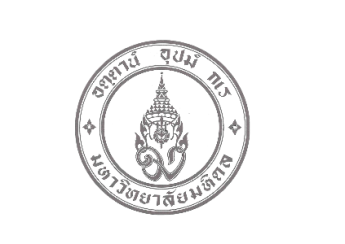 หน่วยงาน...............................................โทรศัพท์......................................โทรสาร..................ที่ อว ............./.....................วันที่.................................................................เรื่อง  รายงานผลการดำเนินการรับทุนสนับสนุนการทำผลงานเพื่อพัฒนางานประจำสู่งานวิจัยของบุคลากร        สายสนับสนุน

เรียน  คณบดีคณะเทคนิคการแพทย์
		ตามที่(ชื่อผู้ขอรับทุน)...............................................................ตำแหน่ง...................................สังกัด..................................................... ได้รับทุนสนับสนุนการทำผลงานเพื่อพัฒนางานประจำสู่งานวิจัยนั้น 		บัดนี้ (ชื่อผู้ขอรับทุน)...............................................................ได้จัดทำผลงานดังกล่าวได้ดำเนินการเสร็จสิ้นแล้ว จึงขอส่งรายงานผลการดำเนินการและหลักฐานดังนี้ ผลงาน				จำนวน  ๓ เล่มแผ่น CD บันทึกข้อมูลผลงาน		จำนวน	๑ แผ่นใบสำคัญรับเงิน			จำนวน 	๑ ฉบับจึงเรียนมาเพื่อโปรดพิจารณาดำเนินการต่อไปด้วย จักขอบพระคุณยิ่ง			               ลงชื่อ.......................................................... (ผู้บังคับบัญชาของผู้รับทุน)
				        (..........................................................................)